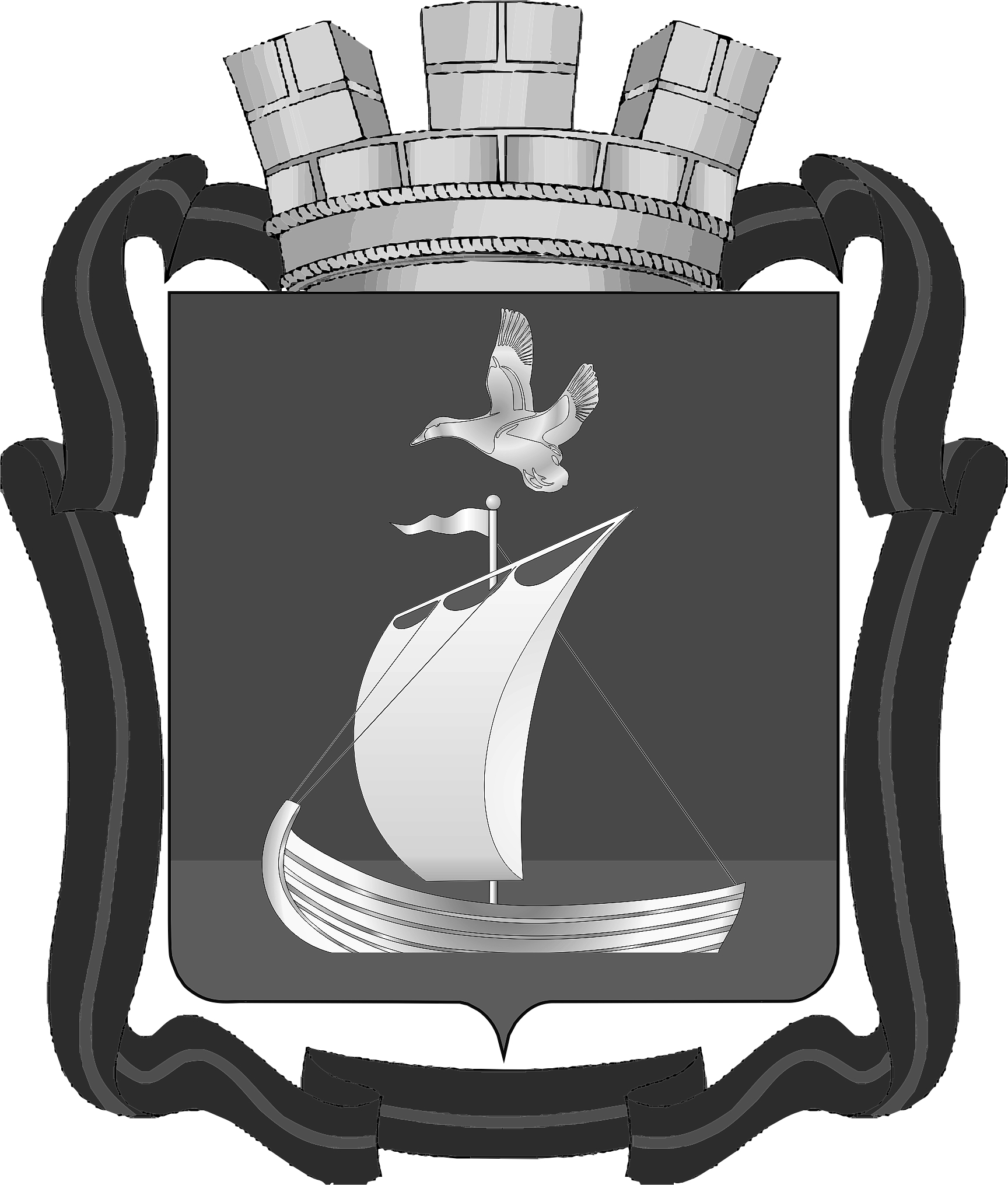 СОВЕТ ДЕПУТАТОВГОРОДСКОГО ПОСЕЛЕНИЯ КАНДАЛАКШАКАНДАЛАКШСКОГО МУНИЦИПАЛЬНОГО РАЙОНАМУРМАНСКОЙ ОБЛАСТИпятого созываР Е Ш Е Н И Е (проект)от   «___»_______2024                                                                                                           №_____                   О внесении изменений в Положение «О порядке предоставления в  аренду объектов нежилого фонда, находящихся в собственности муниципального образования городское поселение Кандалакша», утвержденное решением Совета депутатов городского поселения Кандалакша Кандалакшского района от 07.12.2012 № 421 (в редакции решения Совета депутатов городского поселения Кандалакша Кандалакшского района от 31.10.2017 № 373)В соответствии с Гражданским кодексом РФ, Федеральным законом от 06.10.2003 № 131-ФЗ «Об общих принципах организации местного самоуправления в Российской Федерации», Федеральным законом от 26.07.2006 № 135-ФЗ «О защите конкуренции», Уставом муниципального образования городское поселение Кандалакша Кандалакшского муниципального района, Положением «О порядке владения, пользования и распоряжения муниципальной собственностью муниципального образования городское поселение Кандалакша», утвержденное решением Совета депутатов городского поселения Кандалакша Кандалакшского района от 22.08.2006 № 66 и на основании представления Контрольно-счетного органа муниципального образования Кандалакшский район от 12.12.2023 № 6 (пункт 2.1.)Совет депутатовгородского поселения Кандалакша Кандалакшского муниципального района Мурманской областирешил:1. Внести в Положение «О порядке предоставления в  аренду объектов нежилого фонда, находящихся в собственности муниципального образования городское поселение Кандалакша», утвержденное решением Совета депутатов городского поселения Кандалакша Кандалакшского района от 07.12.2012 № 421 (в редакции решения Совета депутатов городского поселения Кандалакша Кандалакшского района от 31.10.2017 № 373), следующие изменения:- раздел 7 Положения  изложить в новой редакции:«7. Порядок возмещения арендатором расходов, не входящих в состав арендной платы7.1. Арендатор возмещает арендодателю расходы, связанные с содержанием  арендуемого имущества (далее - стоимость жилищно-коммунальных услуг).7.2. Возмещение стоимости жилищно-коммунальных услуг для арендатора рассчитывается пропорционально площади занимаемого помещения, и включает в себя:- стоимость работ и услуг по управлению многоквартирным домом, содержание и текущий ремонт общего имущества в многоквартирном доме, в том числе плату за коммунальные ресурсы, потребляемые при использовании и содержании общего имущества в многоквартирном доме (по помещению, расположенному в многоквартирном доме);- стоимость потребленных коммунальных услуг (холодное и горячее водоснабжение, водоотведение, газоснабжение, электроснабжение, теплоснабжение).7.3. Арендодатель, на основании принятых к учету документов (контракт, счет, акт) поставщиков жилищно-коммунальных услуг, в срок до 29 числа каждого месяца, выставляет арендатору счет на возмещение стоимости жилищно-коммунальных услуг.7.4. Арендатор, по указанным в счете платежным реквизитам, в срок до 29 числа месяца, следующего за расчетным месяцем, производит оплату счета.         7.5. За несвоевременное исполнение арендатором обязательств по оплате предъявленных арендодателем счетов, арендатору начисляется пеня за каждый день просрочки в процентах от суммы задолженности, в размере, установленном законодательством.».2. Опубликовать настоящее решение в официальном издании органа местного самоуправления «Информационный бюллетень администрации муниципального образования Кандалакшский район» и в сетевом издании НИВА информ (http://nivapaper.ru) и обнародовать путем размещения на официальном сайте администрации муниципального образования Кандалакшский район в информационно-коммуникационной сети «Интернет».Глава муниципального образования						         А.П. СамаринПояснительная запискак проекту решения Совета депутатов городского поселения Кандалакша Кандалакшского муниципального района «О внесении изменений в Положение «О порядке предоставления в  аренду объектов нежилого фонда, находящихся в собственности муниципального образования городское поселение Кандалакша», утвержденное решением Совета депутатов городского поселения Кандалакша Кандалакшского района от 07.12.2012 № 421 (в редакции решения Совета депутатов городского поселения Кандалакша Кандалакшского района от 31.10.2017 № 373)»	Проект решения Совета депутатов городского поселения Кандалакша Кандалакшского муниципального района «О внесении изменений в Положение «О порядке предоставления в  аренду объектов нежилого фонда, находящихся в собственности муниципального образования городское поселение Кандалакша», утвержденное решением Совета депутатов городского поселения Кандалакша Кандалакшского района от 07.12.2012 № 421 (в редакции решения Совета депутатов городского поселения Кандалакша Кандалакшского района от 31.10.2017 № 373)» подготовлен на основании представления Контрольно-счетного органа муниципального образования Кандалакшский район от 12.12.2023 № 6 (пункт 2.1.)